Activity 16 : part 2Gender Role stereotypesWatch the video carefully and then do the following activities: First part of the video : Give with YOUR WORDS a definition of “gender role stereotype”:With the second part of the video, fill in the chart : If we follow the gender role stereotypes, in the past : Fill in the following sentence with VERBS  or groups of VERBS from the video : Because of the stereotypes shared by the media, people try to conform to what they see on TV. For example, they ______________________, or _________________________ or even _______________________________________.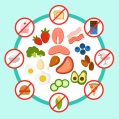 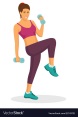 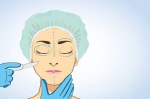 In terms of EMOTIONS : At the end of the video, it is said that fortunately, the situation has changed : explain it in YOUR WORDS :Finally give your opinion on gender role stereotype : use all the expressions you worked on with activity 16, part 1 : Males were expected to be :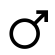 Females were expected to be: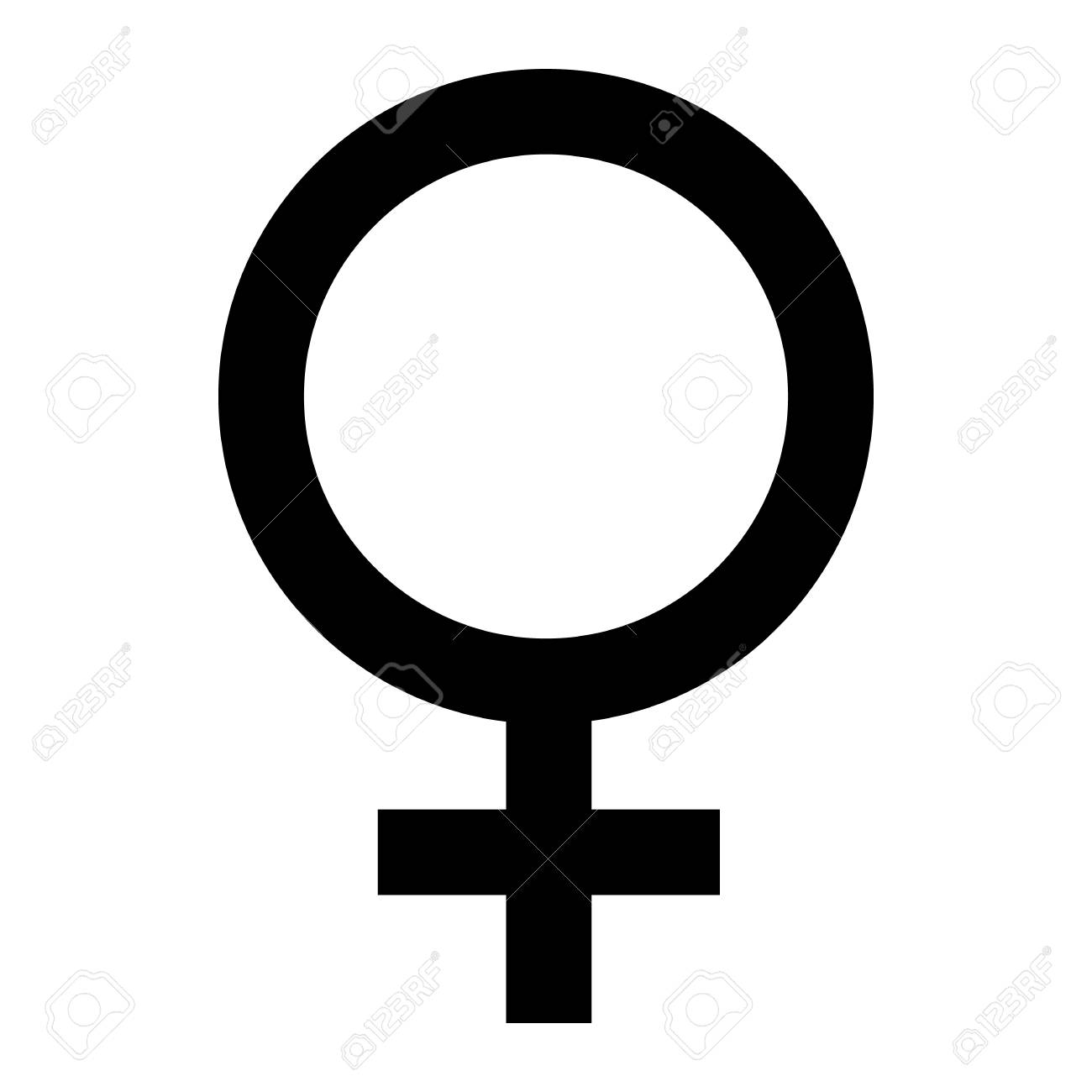 Males were expected to be (or not) :Females were expected to be (or not) :